C.P. Zulmma Verenice Guerrero CazaresDiputada LocalReporte Mensual Casa de GestiónREPORTE MENSUAL JULIO 2020Dinámica Semanal Yo me quedo en Casa 5 Gelatinas5 Pizzas7 PastelesDespensas70 Paquetes de DespensaAgua PurificadaApoyos Económicos y Pago de ServiciosPago de Energía EléctricaServicio de Agua PotableRentaApoyo Psicológico y Asesorías Vía Telefónica3 UsuariosApoyo a Personas con Capacidades Diferentes o situaciones vulnerables 10 Paquetes de Pañales4 Kit de CuraciónMedicamentos ANEXOS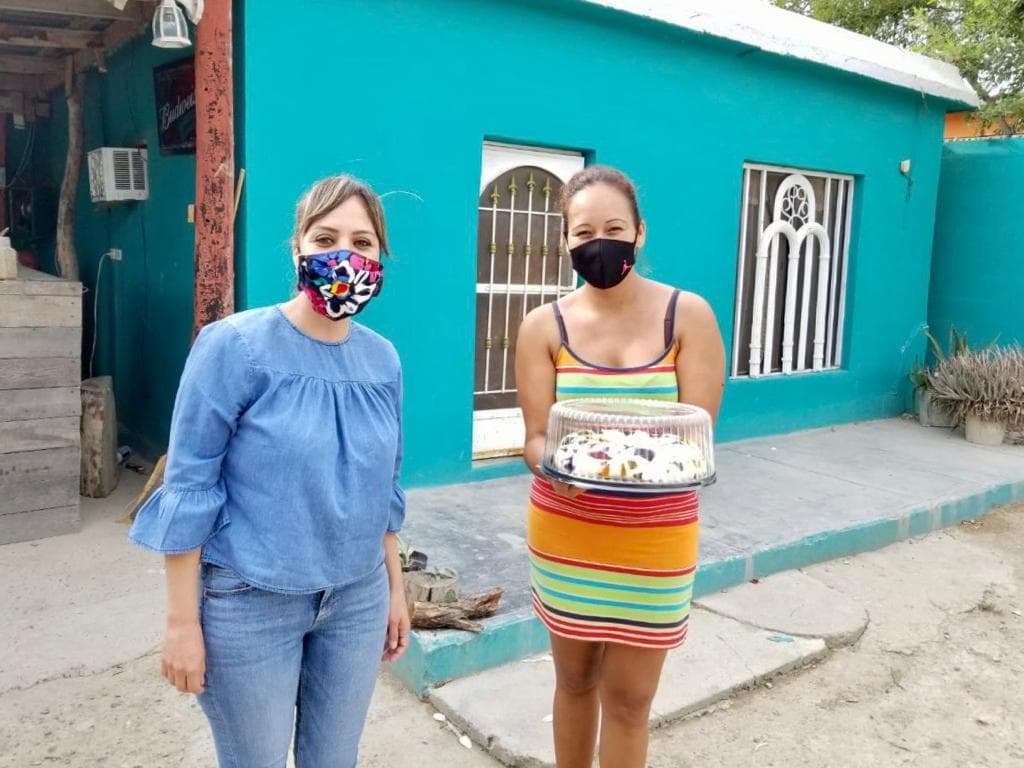 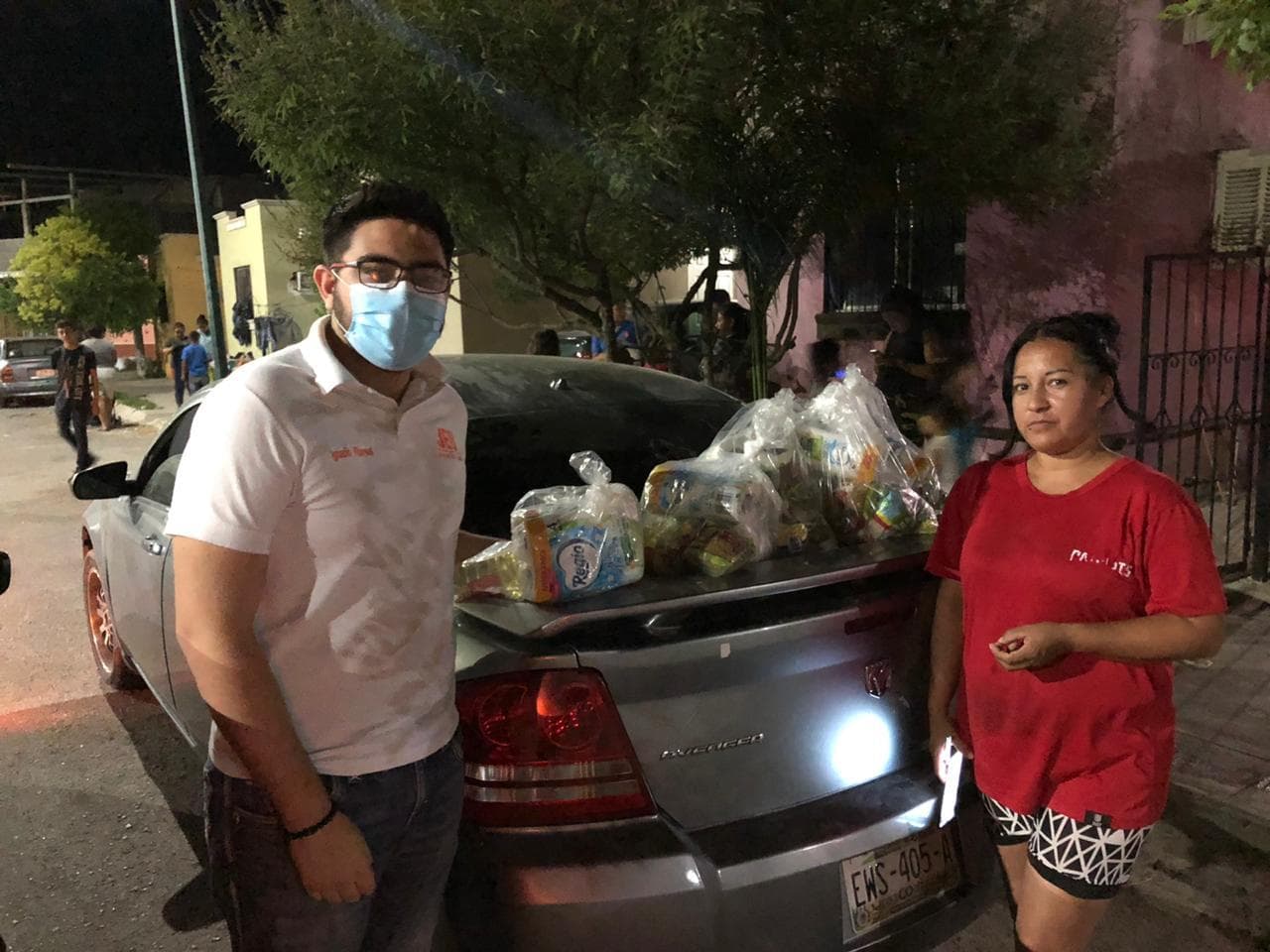 